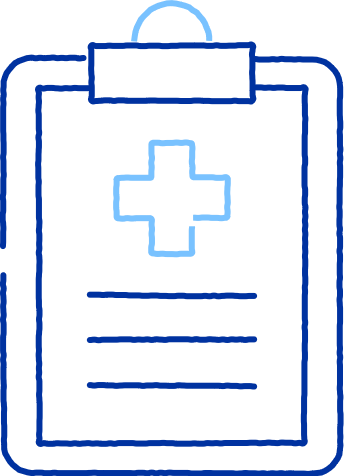 Formulaire ADemande de copie de son dossier médicalpar le patient personnellementJe soussigné(e) :Nom et prénom du patient :
…………………………………………………………………………………………
Date de naissance :…………………………………………………………………………………………
Téléphone/GSM :…………………………………………………………………………………………
Adresse :…………………………………………………………………………………………désire obtenir une copie :de l’intégralité de mon dossier médicaldes éléments de mon dossier médical suivants :hospitalisation : 		service(s) :        	date : consultation : 		service(s) :date :Motif de la demande (facultatif) :Destinataire (un seul choix possible) :moi-même envoyer à mon adresse postale (cf. supra)me remettre en mains propres à la clinique mon médecin traitant (nom, adresse) :.………………………………………………………………………………………….………………………………………………………………………………………….……………………………………………………………………………………………………………………………………………………………………………………un médecin (nom, adresse) :.…………………………………………………………………………………………………………………………………………………………………………………………………………………………………………………………………………………………………………………………………………………………………………autre :.………………………………………………………………………………………….………………………………………………………………………………………….………………………………………………………………………………………….…………………………………………………………………………………………Je m’engage à m’acquitter des frais relatifs à l’obtention de mon dossier.Date et signature :Ce formulaire, auquel une copie recto-verso de votre carte d’identité doit être impérativement jointe, doit être adressé à Micheline De Greef, secrétaire référente, département Patient Expérience : Boulevard du Jardin Botanique 32 à 1000 Bruxelles (E-mail : mdegreef@clstjean.be)